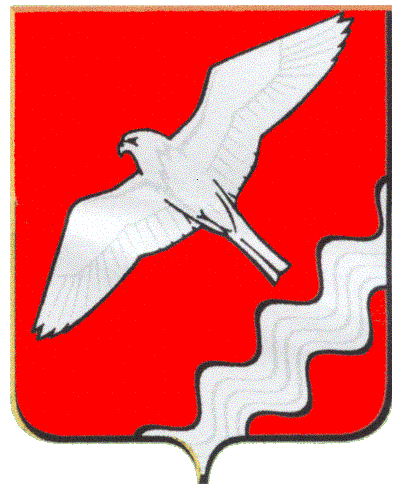 АДМИНИСТРАЦИЯ МУНИЦИПАЛЬНОГО ОБРАЗОВАНИЯКРАСНОУФИМСКИЙ ОКРУГПОСТАНОВЛЕНИЕот 28.01.2016 г. № 59 г. КрасноуфимскРассмотрев представленный проект Положения об Отделе жилищно-коммунального хозяйства Администрации Муниципального образования Красноуфимский округ, руководствуясь ст.ст. 28, 31 Устава Муниципального образования Красноуфимский округПОСТАНОВЛЯЮ:Внести изменения в Положение об Отделе жилищно-коммунального хозяйства Администрации Муниципального образования Красноуфимский округ, изложив  в новой редакции (приложение).Уполномочить начальника Отдела ЖКХ Администрации Муниципального образования Красноуфимский округ на осуществление действий, связанных с внесением изменений в Единый государственный реестр юридических лиц по Отделу жилищно-коммунального хозяйства Администрации Муниципального образования Красноуфимский округ.Данное постановление разместить на официальном сайте МО Красноуфимский округ.Контроль за исполнением настоящего постановления оставляю за собой.Глава Администрации МОКрасноуфимский округ                                                                           В.Е.КолосовО внесении изменений в Положение об Отделе жилищно-коммунального хозяйства Администрации Муниципального образования Красноуфимский округ 